11 апреля 2011 годаКомментарии экспертов инвестиционной группы «Сократ» по актуальным новостямОбзор рынка В пятницу,  8 апреля, украинские биржи закрылись вблизи уровней открытия. Согласно результатам торгов индекс Украинской биржи снизилcя на 0.50%, оказавшись на уровне 2779.61, а индекс ПФТС -- на 0.10%, до уровня 1091.47 пункта. Лидерами торгов на УБ по объему, выступили Мотор Сич (9.0 млн грн) и Алчевский меткомбинат (8.1 млн грн). Среди предприятий индексной корзины наибольшее снижение было зафиксировано по Стиролу     (-2.92%), Ясиновскому КХЗ (-1.36%) и Азовстали (-0.81%). Лучше рынка выглядели акции Енакиевского метзавода (0.31%) и Укртелекома (-0.17%).Торговые площадки Европы и США закрылись со смешанной динамикой индексов. Поддержку рынку оказали  ожидания выделения финансовой помощи Португалии, а также информация о том, что последствия землетрясения, которое произошло накануне в Японии, оказались не такими разрушительными как предполагалось. Негатив на рынке был связан с рекордным ростом цен на нефть.Сегодня будет опубликован индекс оптовых цен в Германии за март, а также данные по промышленному производству Италии за  февраль. Эта неделя станет началом сезона корпоративной отчетности американских компаний за 1КВ 2011.Богдан Моторс [LUAZ UK, ПЕРЕСМОТР] продаст 12.94% акцийБогдан Моторс [LUAZ UK, ПЕРЕСМОТР] продаст 12.94% акций, которые оцениваются в 21.1 млн долл.Наше мнение: эта новость является умеренно ПОЗИТИВНОЙ для компании, так как средства, вероятнее всего, будут направлены на пополнение оборотных средств и обслуживание долга компании. Также количество акций в свободном обращении увеличится с 10.9% до  23.84%, что, безусловно, увеличит ликвидность бумаг компании. Также на собрании акционеров, которое пройдет 29 апреля, будет рассмотрен вопрос допэмиссии 33% акций.В данный момент мы пересматриваем нашу рекомендацию по акциям Богдан Моторс.Пресс-служба инвестиционной группы «Сократ» Елена КолесниченкоТел/факс: +38 044 207 01 00e-mail: kolesnichenko@sokrat.com.ua«Сократ»Бизнес-центр «Ильинский», 5 этаж, подъезд 11, ул. Ильинская, 8,Киев, 04070, УкраинаТелефон/факс: +38 (044) 207-01-00, 207-01-01http://www.sokrat.com.ua contact@sokrat.com.ua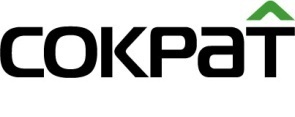 